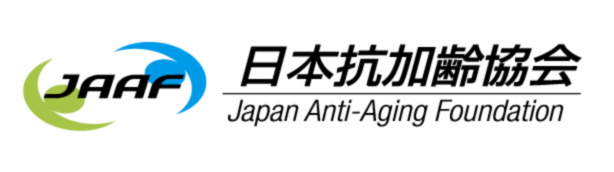 　　　　　　年　　　月　　　日賛助会員社入会推薦書特定非営利活動法人日本抗加齢協会理事長　堀江　重郎　殿この度、日本抗加齢協会の賛助会員として別紙申込企業を推薦いたします。入会についてご承認の程宜しくお願い申し上げます。　企業名　　：　　　　　　　　　　　　　　　　　　　　　　　　　　　　　推薦理事署名：　　　　　　　　　　　　　　　　　　　　　　　　　　　　　　　